от «___» марта 2019 года № ______пгт. СвободныйО внесении изменений в перечень недвижимого муниципального имущества (за исключением земельных участков) городского округа ЗАТО Свободный, свободного от прав третьих лиц (за исключением имущественных прав субъектов малого и среднего предпринимательства), для предоставления во владение и (или) в пользование на долгосрочной основе субъектам малого и среднего предпринимательства, утвержденный постановлением администрации городского округа ЗАТО Свободный        от 08.02.2018 № 81	На основании статьи 101 Областного закона от 10 марта 1999 года           № 4-ОЗ «О правовых актах в Свердловской области», руководствуясь подпунктами 31, 32, 36 пункта 8 статьи 27,  подпунктом 28 пункта   1 статьи  30 Устава городского округа ЗАТО Свободный, ПОСТАНОВЛЯЮ:1. Внести в перечень недвижимого муниципального имущества                 (за исключением земельных участков) городского округа ЗАТО Свободный, свободного от прав третьих лиц (за исключением имущественных прав субъектов малого и среднего предпринимательства), для предоставления во владение и (или) в пользование на долгосрочной основе субъектам малого и среднего предпринимательства, утвержденный постановлением администрации городского округа ЗАТО Свободный от 08.02.2018 № 81 «Об утверждении перечня недвижимого муниципального имущества (за исключением земельных участков) городского округа ЗАТО Свободный, свободного от прав третьих лиц (за исключением имущественных прав субъектов малого и среднего предпринимательства), для предоставления во владение и (или) в пользование на долгосрочной основе субъектам малого и среднего предпринимательства», изменения, изложив его в новой редакции (прилагается).2. Признать утратившим силу постановление администрации городского округа ЗАТО Свободный от 30.10.2018 года № 596 «О внесении изменений в перечень недвижимого муниципального имущества (за исключением земельных участков) городского округа ЗАТО Свободный, свободного от прав третьих лиц (за исключением имущественных прав субъектов малого и среднего предпринимательства), для предоставления во владение и (или) в пользование на долгосрочной основе субъектам малого и среднего предпринимательства, утвержденный постановлением администрации городского округа ЗАТО Свободный от 08.02.2018 № 81»;3. Настоящее постановление опубликовать  в газете «Свободные вести» и на официальном сайте администрации городского округа ЗАТО Свободный                                   (адм-затосвободный.рф).Глава администрациигородского округа ЗАТО Свободный      	                                        А.А. Матвеев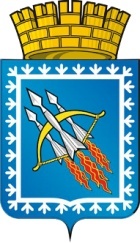 АДМИНИСТРАЦИЯ ГОРОДСКОГО ОКРУГА ЗАКРЫТОГОАДМИНИСТРАТИВНО-ТЕРРИТОРИАЛЬНОГО ОБРАЗОВАНИЯСВОБОДНЫЙ СВЕРДЛОВСКОЙ ОБЛАСТИП О С Т А Н О В Л Е Н И ЕАДМИНИСТРАЦИЯ ГОРОДСКОГО ОКРУГА ЗАКРЫТОГОАДМИНИСТРАТИВНО-ТЕРРИТОРИАЛЬНОГО ОБРАЗОВАНИЯСВОБОДНЫЙ СВЕРДЛОВСКОЙ ОБЛАСТИП О С Т А Н О В Л Е Н И ЕАДМИНИСТРАЦИЯ ГОРОДСКОГО ОКРУГА ЗАКРЫТОГОАДМИНИСТРАТИВНО-ТЕРРИТОРИАЛЬНОГО ОБРАЗОВАНИЯСВОБОДНЫЙ СВЕРДЛОВСКОЙ ОБЛАСТИП О С Т А Н О В Л Е Н И Е